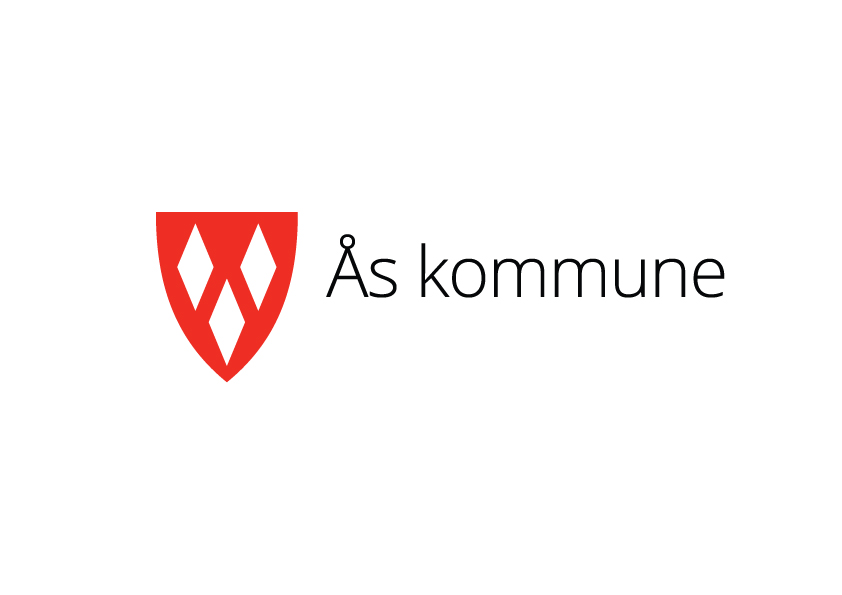 Henvisning til ergo- /fysioterapeut for barn og unge Ås kommuneDato-/sted: 						Henvist av:-------------------------------------------------------------------------------------------------------------------------------------Søknadskjema skrives ut og sendes til:Ås kommune, Forvaltningsenheten v/ rehabiliteringskoordinator Line JohansenPostboks 195 1431 Ås kommuneNavn:Adresse:Fødselsnummer:Postnummer:Foresatt 1:Tlf.:Foresatt 2:Tlf.:Fastlege:Tlf.:Hvor oppholder barnet seg på dagen?Hjem, barnehage, skoleHvilke andre tjenester har barnet fra før?KoordinatorAnsvarsgruppeSamtykke til å innhente relevante opplysninger ved behovVi trenger relevante opplysningene som er nødvendige for å behandle din henvendelse, og for å kunne gi et best mulig tjenestetilbud til barnet.Vi ønsker at dere legger ved relevante opplysninger fra f.eks: fastlege, spesialisthelsetjeneste, barnehage, skole, barnevernstjenesten og NAV.Hvis det er instanser du ikke ønsker det skal innhentes opplysninger fra, eventuelt tidsbegrensing for samtykke eller annet, kan du oppgi det her:….....................................................................................................................................................................................................................................................Samtykket gjelder til saken er avsluttet, dersom ikke noe annet avtales. Samtykket kan når som helst trekkes helt eller delvis tilbake.Samtykke gjelder taushetsbelagte opplysninger som er omfattet av taushetsplikten i forvaltningsloven § 13, helse- og omsorgstjenesteloven § 12-1 og helsepersonelloven § 21-Dato:                                              Signatur foresatt:Begrunnelse for henvisningen og ønsket mål for henvisningen:Beskriv aktuell aktivitets- og/eller funksjonsutfordring og når det oppstod, og hvilke innvirkninger dette har i hverdagen.Hva ønsker du vurdering/tiltak av?Tilrettelegging av omgivelser (bhg/skole/hjem), finmotorikk, grovmotorikk, kommunikasjon/ samspill, kognisjon(struktur/hukommelse), sosial deltagelse, hjelpemidler (nytt/bytte), syn/hørsel, råd/veiledning.